Bewerbungsphase der HSHL für das Sommersemester 2022 und für „Electronic Engineering“ startet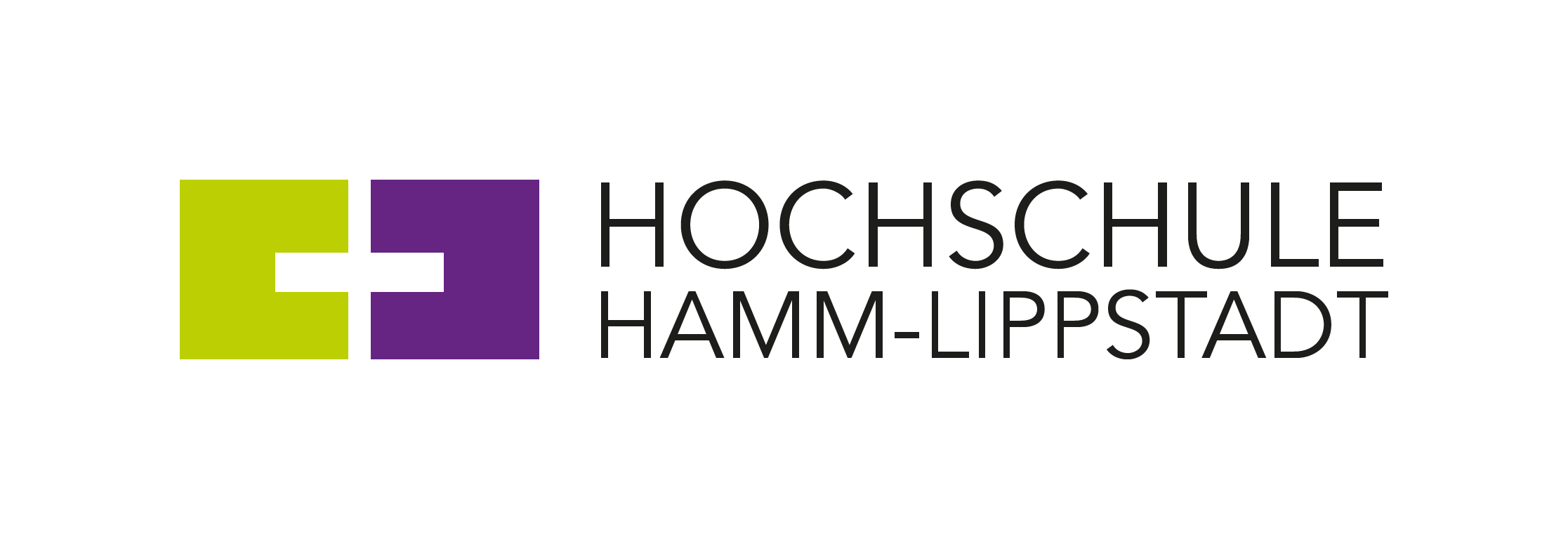 An der Hochschule Hamm-Lippstadt kann man sich jetzt wieder für ein Studium bewerben. Konkret ist die Bewerbung ab dem 1. Dezember 2021 bis zum 15. Januar 2022 für mehrere Masterstudiengänge (Start im Sommersemester 2022) möglich, sowie vom 1. Dezember 2021 bis 28. Februar 2022 für den englischsprachigen Bachelorstudiengang „Electronic Engineering“ (Start im Wintersemester 2022/23). Interessierte finden unter www.hshl.de/online-anmeldung alle nötigen Informationen, z.B. zu den Zugangsvoraussetzungen.Für folgende Masterstudiengänge ist eine Bewerbung zum Sommersemester 2022 möglich, los geht es dann im März mit dem Studium:Angewandte Biomedizintechnik (zulassungsfrei, Campus Hamm)Biomedizinisches Management und Marketing (zulassungsfrei, Campus Hamm)Business and Systems Engineering (zulassungsbeschränkt, Campus Lippstadt)Intercultural Business Psychology (zulassungsfrei, Campus Hamm)Product and Asset Management (zulassungsfrei, Campus Hamm)Product Development and Business Studies (zulassungsfrei, Campus Hamm)Technical Consulting und Management (zulassungsfrei, Campus Lippstadt)Technical Entrepreneurship and Innovation (zulassungsfrei, Campus Lippstadt)Umwelt- und Gefahrstoffanalytik (zulassungsfrei, Campus Hamm)Außerdem steht der internationale, englischsprachige Bachelorstudiengang „Electronic Engineering“ (zulassungsfrei, Campus Lippstadt) nun für Bewerberinnen und Bewerber offen. Hier ist der Studienstart im Wintersemester 2022/23, d.h. im September 2022.Weitere Informationen:www.hshl.de/online-anmeldungÜber die Hochschule Hamm-Lippstadt:Die Hochschule Hamm-Lippstadt (HSHL) bietet innovative und interdisziplinäre Studiengänge aus den Bereichen Ingenieurwissenschaften, Naturwissenschaften, Informatik und Wirtschaft an. In 14 Bachelor- sowie zehn Masterstudiengängen qualifizieren sich an der HSHL derzeit 5600 Studierende praxisorientiert für den späteren Beruf. An den beiden Campus in Hamm und Lippstadt verfügt die Hochschule über modernste Gebäude und rund 15.000 Quadratmeter Laborfläche für zukunftsorientierte Lehre und Forschung. Für das rund 400-köpfige Team um Präsidentin Prof. Dr.-Ing. Kira Kastell und Kanzler Karl-Heinz Sandknop bilden besonders Toleranz, Chancengleichheit und Vielfalt die Grundlage für eine Arbeit, die nachhaltig zur gesellschaftlichen Entwicklung beiträgt.www.hshl.de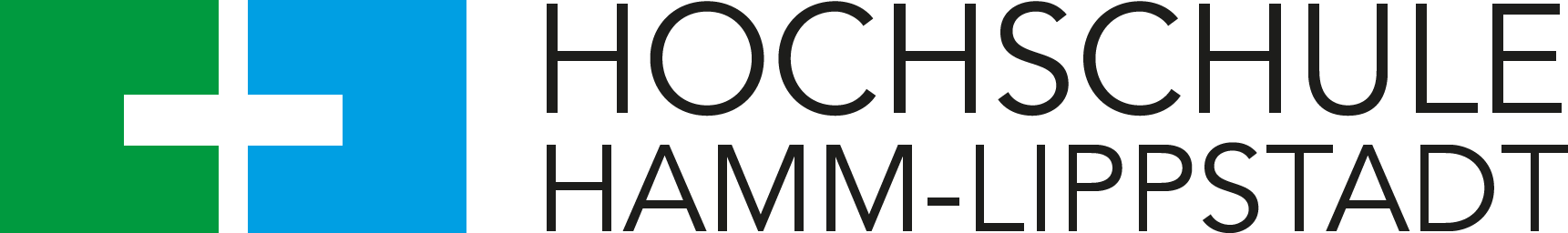 